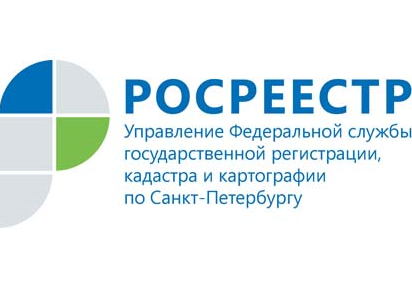 ПРЕСС-РЕЛИЗПри обращении за услугами Росреестра укажите в заявлении адрес электронной почты Управление Росреестра по Санкт-Петербургу обращает внимание, что в соответствии с Федеральным законом от 13.07.2015 № 218-ФЗ «О государственной регистрации недвижимости», а также приказами Минэкономразвития России от 15.03.2016 №127, 16.03.2016 №137 и 25.03.2016 №173, устанавливающими порядок оказания государственных услуг Росреестра, в заявлении на государственный кадастровый учет и регистрацию прав необходимо указывать адрес электронной почты заявителя и правообладателя объекта недвижимости в целях направления уведомлений, предусмотренных законодательством Российской Федерации, в том числе о ходе оказания государственной услуги. К примеру, на адрес электронной почты направляется подтверждающая проведение государственной регистрации прав выписка при использовании электронного сервиса «Подать заявление на государственную регистрацию прав» на сайте Росреестра rosreestr.ru.Уведомление заявителей о ходе оказания услуги осуществляется без взимания платы.Телефон единой справочной службы Росреестра (ВЦТО) 8-800-100-34-34.